Don Bosco se narodil 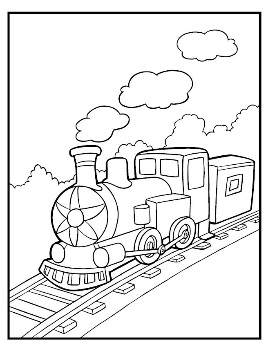 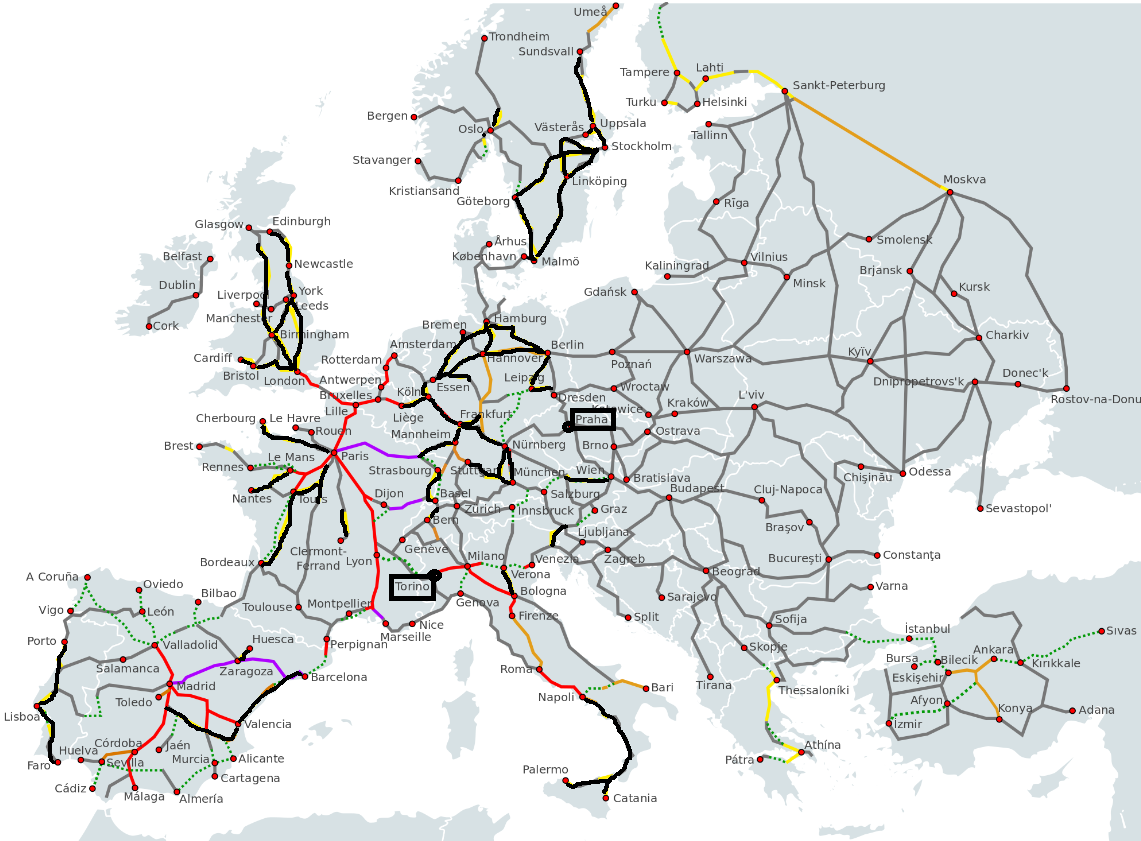 v městečku Becchi blízko Turína v Itálii.Na obrázku je mapa Evropy. Puntíky jsou velká městaa čáry jsou koleje. Najdeš nejkratší cestu vlakemz Prahy (Česká republika)do Turína (Itálie)? (Turín je italsky Torino)